参观邀请函尊敬的阁下：2017第八届华南国际幼教产业博览会将于2017年6月9日-11日在广州琶洲·保利世贸博览馆举行。作为华南区首个以“幼儿教育”为主题的专业展会，“华南国际幼教展”自2010年创办以来已成功举办七届，业已成为中国幼教领域最具规模和影响力的行业盛会之一，展会对促进幼儿园、早教机构、教玩具、幼教用品、幼教装备等领域间的交流和发展起到了积极的作用，得到了广大业内人士的充分肯定和高度赞许。本届展会预计总面积将达20,000平方米，将由国际展区、幼教机构展区、幼教用品展区、教材教具展区、环境创建和区角创设展区、科学实验展区、游乐设施展区、幼教品牌连锁加盟展区、在线教育、益智游戏和玩具展区、特教展区等十一个专题展区组成，全面展示幼儿教育领域的品牌企业和创新科技。这里有幼儿教育与健康行业高端交流平台以及独一无二的市场新机会，您将与来自中国南方地区乃至国内外的公办园、民办园、早教机构、幼儿培训中心、儿童主题乐园、幼儿健康机构、特殊儿童教育机构、幼教投资方、大型房地产开放商、大型购物中心等领域的企业决策者及经销商、贸易商洽谈建立合作机会。Kids Expo 2017华南幼教展特色                                                                 一、各大主题论坛    “国际幼儿园办学理念与经验分享”、“幼教+资本面对面”、“经营管理与教学质量提升”、“特色办园模式”、“特色课程建设”、“国际幼儿园设计与环创”、“两岸三地特殊儿童全纳教育”、“绿色生态幼儿园建设“、”“STEAM创客教育”、“艺术教育”、“幼儿园安全”等多个专业主题论坛。特设活动                                                       新品发布会幼教创投会3）体智能课程汇演4）幼教集团优秀供应商招募对接会5）投资商、开发商与幼教机构资源整合对接会6）马来西亚幼教装备采购对接会7）中国-马来西亚友好幼儿园缔结仪式8）第二届幼教产品采购促销节9）第二届全国幼教产品经销商代理商晚宴 观摩学习：广州、深圳、东莞等地特色幼儿园参观学习                                                       预登记回执表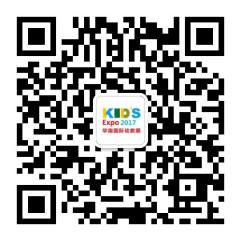 提前参观预登记，将获得：1、定期获得产品供求资讯；2、凭“手机号”换证入场；3、获得展会会刊一本；4、专业买家休息区、商务洽谈、茶点供应                            扫一扫，预登记回传至（020-83300152）或发邮件（3227342624@qq.com）至组委会，预约参观。1.幼儿园信息                                           （请加盖贵公司公章）2、参观展会人员名单备注： 如果多于5人参观，请另附表格说明；请务必填写移动电话号码和邮箱地址1、同期举办的论坛活动：①国际幼儿园办学理念与经验分享  ②幼教+资本面对面③经营管理与教学质量提升④特色课程建设⑤国际幼儿园设计与环创⑥两岸三地特殊儿童全纳教育⑦STEAM创客教育⑧艺术教育⑨幼儿园安全2、展会期间的酒店预定服务：□ 需要帮忙预定酒店  □ 不需要，自订参观时间：      2017年6月9-10日（9:00—17:00，16:30停止入场）2017年6月11日   （9:00—14:00，13:30停止入场）参观地点：      琶洲·保利世贸博览馆（地跌8号线琶洲站C/D出口）  联系组委会：  广州市奥驰展览服务有限公司                                  联系人：陈老师18933952764    电话：020-83300252-255  传真：020-83300152    微信号18933952764            在线QQ：3227342624   官网：www.kidsexpo.com    幼儿园名称幼儿园网址幼儿园地址邮编幼儿园电话传真E-mail园长姓名手机号码幼儿园规模序号姓名职务手机号码邮箱地址参加论坛活动名称（可填序号）12345